FORMULAIRE D'INSCRIPTION DU FOURNISSEUR DE L'ENTREPRISE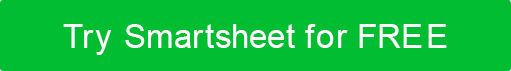 Nom de l'entrepriseL'adresse Ligne 1L'adresse Ligne 2Téléphone | FaxemailFORMULAIRE D'INSCRIPTION DU FOURNISSEURInscrivez-vous auprès de notre société en tant que nouveau fournisseur ou sous-traitant. Nous sommes toujours à la recherche de sous-traitants fiables et réputés pour nous aider à réaliser des projets.CATÉGORIE COMMERCIALEDéfinissez le type de travail d'entrepreneur que votre entreprise effectue. Si vous êtes un fournisseur, veuillez saisir ce que vous fournissez.NOM DE L'ENTREPRISECONTACTCONTACTNOMTITREADRESSEADRESSETÉLÉPHONEMESSAGERIE ÉLECTRONIQUEFaxSITE INTERNETNOTESVeuillez fournir toute information supplémentaire que vous souhaitez partager.DÉMENTITous les articles, modèles ou informations fournis par Smartsheet sur le site Web sont fournis à titre de référence uniquement. Bien que nous nous efforcions de maintenir les informations à jour et correctes, nous ne faisons aucune déclaration ou garantie d'aucune sorte, expresse ou implicite, quant à l'exhaustivité, l'exactitude, la fiabilité, la pertinence ou la disponibilité en ce qui concerne le site Web ou les informations, articles, modèles ou graphiques connexes contenus sur le site Web. Toute confiance que vous accordez à ces informations est donc strictement à vos propres risques.